소방시설 등의 안전시설의 설치  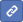 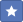 안전시설 등의 설치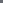 다중이용업주 및 다중이용업을 하려는 자는 영업장에 다음의 안전시설 등을 「다중이용업소의 안전관리에 관한 특별법 시행규칙」 별표 2에 따라 설치·유지해야 합니다(「다중이용업소의 안전관리에 관한 특별법」 제9조제1항 전단, 「다중이용업소의 안전관리에 관한 특별법 시행령」 제9조, 별표 1의2 및「다중이용업소의 안전관리에 관한 특별법 시행규칙」 제9조).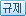 소방시설 등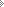 가. 소화설비 : 소화기 또는 자동확산소화기나. 경보설비 : 비상벨설비·자동화재탐지설비·가스누설경보기다. 피난설비 : 피난기구, 피난유도선, 유도등·유도표지·비상조명등·휴대용비상조명등비상구영업장 내부 피난통로(구획된 실(室)이 있는 단란주점영업과 유흥주점영업의 영업장에만 설치)그 밖의 안전시설 : 영상음향차단장치·누전차단기※ “다중이용업”이란 불특정 다수인이 이용하는 영업 중 화재 등 재난 발생 시 생명·신체·재산상의 피해가 발생할 우려가 높은 것으로서 식품접객업 중 다음의 어느 하나에 해당하는 것을 말합니다(「다중이용업소의 안전관리에 관한 특별법」 제2조제1항제1호 및 「다중이용업소의 안전관리에 관한 특별법 시행령」 제2조제1호).1. 휴게음식점영업·제과점영업 또는 일반음식점영업으로서 영업장으로 사용하는 바닥면적(「건축법 시행령」 제119조제1항제3호에 따라 산정한 면적을 말함)의 합계가 100제곱미터(영업장이 지하층에 설치된 경우에는 그 영업장의 바닥면적 합계가 66제곱미터) 이상인 것. 다만, 영업장(내부계단으로 연결된 복층구조의 영업장을 제외)이 지상 1층 또는 지상과 직접 접하는 층에 설치되고 그 영업장의 주된 출입구가 건축물 외부의 지면과 직접 연결되는 곳에서 하는 영업을 제외합니다.2. 단란주점영업과 유흥주점영업음식점 주방에 설치하여야 하는 소화기 중 1개 이상은 주방화재용 소화기(K급)를 의무설치 하도록 규정 신설 제4조(설치 기준)  [별표4]부속용도별로 추가하여야 할 소화기구1. 다음 각목의 시설. 다만, 스프링쿨러설비·간이스프링쿨러설비·물분무등소화설비 또는 상업용 주방자동소화장치가 설치된 경우에는자동확산소화기를 설치하지 아니할 수 있다.가. 보일러실(아파트의 경우 방화구획된 것을 제외한다) · 건조실·세탁소·대량화기취급소나. 음식점(지하가의 음식점을 포함한다)·다중이용업소·호텔· 숙사·노유자시설·의료시설·업무시설·공장·장례식장 ·교육연구시설·교정 및 군사시설의 주방 다만, 의료시설 · 업무시설 및 공장의 주방은 공동취사를 위한 것에 한한다.다. 관리자의 출입이 곤란한 변전실 ·송전실 ·변압기실 및 배전반실(불연재료로 된 상자 안에 장치된 것을 제외한다)라. 지하구의 제어반 또는 분전반1. 해당 용도의 바닥면적 25㎡마다 능력단위 1단위 이상의 소화기로 하고, 그 외의 자동확산소화기를 바닥면적 10㎡ 이하는 1개, 10㎡ 초과는2개를 설치할 것.다만, 지하구의 제어반 또는 분전반의 경우에는 제어반 또는 분전반마다 그 내부에 가스·분말·고체에어로졸 자동소화장치를 설치하여야 한다.1. 다음 각목의 시설. 다만, 스프링쿨러설비·간이스프링쿨러설비·물분무등소화설비 또는 상업용 주방자동소화장치가 설치된 경우에는자동확산소화기를 설치하지 아니할 수 있다.가. 보일러실(아파트의 경우 방화구획된 것을 제외한다) · 건조실·세탁소·대량화기취급소나. 음식점(지하가의 음식점을 포함한다)·다중이용업소·호텔· 숙사·노유자시설·의료시설·업무시설·공장·장례식장 ·교육연구시설·교정 및 군사시설의 주방 다만, 의료시설 · 업무시설 및 공장의 주방은 공동취사를 위한 것에 한한다.다. 관리자의 출입이 곤란한 변전실 ·송전실 ·변압기실 및 배전반실(불연재료로 된 상자 안에 장치된 것을 제외한다)라. 지하구의 제어반 또는 분전반2. 나목의 주방의 경우, 1호에 의하여 설치하는 소화기 중 1개 이상은 주방화재용 소화기(K급)를 설치하여야 한다.